ТЕХНИЧЕСКОЕ ЗАДАНИЕТиповое ТЗ на поставку электродов для нужд «АО Теласи». 1. КРАТКОЕ ОПИСАНИЕ ЗАКУПАЕМЫХ ТОВАРОВ1.1. Наименование и объем закупаемых товаров1.2. Сроки поставки товаровСрок поставки – Согласно приложении №1.1.3. Обоснование закупки:ГКПЗ – 2020 г. Закупка №330.20.00139.1.3. Возможность поставки аналогичных товаров. Не требуется. 2. ОБЩИЕ ТРЕБОВАНИЯ2.1. Место применения, использования товара.Электрический сеть АО «Теласи». Грузия г.Тбилиси.2.2. Требования к товаруПоставляемый товар должен быть новым, не использованными ранее, при этом поставляемый товар должен быть изготовлен не ранее 2020 года.Предлагаемая продукция должно соответствовать требованиям установленного стандарта ГОСТ 30852.0-2002 (МЭК 60079-0:1998).Светильники должны обладать следующими характеристиками:Чертеж изделия: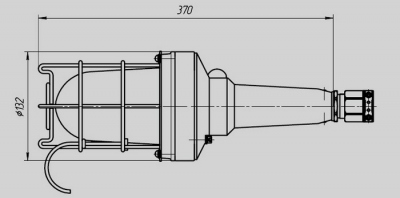 *** Примечание: Технические характеристики указанные в пункте №2.2 является ориентировочными и допускается отклонения от вышеуказанных параметров ± 10 %.2.3. Требования к применяемым в производстве материалам и оборудованию Не требуется.2.4. Требования о соответствии товара обязательным требованиям законодательства о техническом регулировании Предлагаемая продукция должен иметь сертификат о соответствии  ГОСТ 30852.0-2002 (МЭК 60079-0:1998) «Электрооборудование взрывозащищенное». 2.5. Требования к гарантийному сроку и (или) объёму предоставления гарантий качества на поставляемый товар.Срок гарантии на поставляемый товар должен составлять, не менее гарантийного срока, установленного производителем в паспорте на изделие. В случае отсутствия сведений о гарантийном сроке от производителя товара, гарантийный срок должен составлять не менее 12 месяцев с момента получения товара по накладной.В случае обнаружения в течение гарантийного срока, дефектов поставляемого товара, поставщик обязан в течение 3-х дней с даты получения письменного уведомления заказчика направить своего уполномоченного представителя для участия в комиссии по расследованию произошедшего повреждения.  Все затраты связанные с устранением дефектов поставленного оборудования, вызванных нарушением технологии проектирования, изготовления, поставки, в том числе затраты на демонтаж, транспортировку, устранение дефектов и последующий монтаж, несет поставщик данного оборудования.2.6. Требования к расходам на эксплуатацию и техническое обслуживание поставленных товаров.Не требуется.2.7. Требования к передаче интеллектуальных прав.Не требуется.2.8. Требования по осуществлению сопутствующих работ при поставке товаров.          Не требуется 3. ТРЕБОВАНИЯ К ВЫПОЛНЕНИЮ ПОСТАВКИ ТОВАРОВ3.1. Требования к объемам поставки Поставщик должен обеспечить поставку закупаемого товара, указанного в спецификации (Приложение № 1  к ТЗ) и в пункте №2.2 от ТЗ. 3.2. Требования к отгрузке и доставке приобретаемых товаровПогрузка товара, его доставка до склада заказчика осуществляться силами поставщика. Разгрузка на складе осуществляться силами заказчика. Затраты на доставку товара участник закупки должен включить в цену своего предложения. Участник закупки должен включить в цену своего предложения расходы, связанные со  страхованием, с уплатой таможенных пошлин, налогов, сборов и других обязательных платежей. Поставка закупаемых товаров должна быть осуществлена до склада покупателя находящегося по адресу: Г. Тбилиси; Лило ст.№51. Центральный склад АО «Теласи».3.3. Требования к таре и упаковке приобретаемых товаровПоставляемые товары должны отгружаться в упаковке (или таре) завода-изготовителя. Тара и упаковка, должны обеспечивать полную сохранность товаров от повреждений и порчи при транспортировке и хранении. 3.4. Требования к приемке товаровПоставщик должен обеспечить присутствие своего уполномоченного представителя при проведении приемки поставляемого товара на складе заказчика. Приемка товаров будет проводиться на складе заказчика в соответствии с регламента процесса общества РП 533-3 в течение пять рабочих дней с момента поставки товаров на склад.Товары должны быть поставлены вместе с комплектом товарораспределительной документации.3.5. Документация по оценке соответствия требованиям безопасности и качественным показателям товаров              Не требуется.3.6. Требования к порядку расчетов Полная информация по разделам 3.6. настоящего Технического задания отражена в проекте Договора.3.7. Дополнительные требования к поставке товаров.	Не требуется.4. ТРЕБОВАНИЯ К УЧАСТНИКАМ ЗАКУПКИ 4.1. Требования к опыту поставки аналогичных товаров	Не требуется.4.2. Требования к обороту средств, предоставлению банковской гарантии	Полная информация по разделам 4.2. настоящего Технического задания отражена в конкурсной документации (КД).4.3. Дополнительные требованияВ случае если участник закупки не является производителем товара, желательно то в состав своего предложения он должен включить письмо от завода-изготовителя о готовности осуществлять отпуск товаров в адрес заказчика через данного поставщика.4.4. В тендерных материалах участник должен предоставитьНазвание завода изготовителя;Спецификации /Техническая документация ;Сертификаты соответствия и качества;Гарантийный срок не менее 1 год, после поставки;График  поставки;5. Приложения1. Приложения №1 - график поставки.Нач. отдела по развитию новых технологии и РТЗ _______________________ М.Джамагидзе Нач. группы подготовки технических задании __________________________ Г.ШавелашвилиВедущий инженер группы подготовки технических задании______________   Б.НемсадзеИнициатор закупки:Начальник группы ПС 110/35 кВ ______________________________________ Г. КварацхелияНачальник группы эксплуатации НВ сети ______________________________ М. ПапидзеСогласовано:Начальник службы развития сети ___________________________________ Т. ГамрекелашвилиНачальник службы распределительной сети_________________________    З. МагалашвилиЗаместитель директора по КР и ОПД ________________________________  П. Лобанов10/04/2020Утверждаю:Технический ДиректорАО «Теласи»З.Г.Вашакидзе------------------------------«___»______________ 2020г.       №Наименование продукцииКол-во1241Светильник взрывозащищённый, переноснойСогласно приложении №1№ Наименование параметраТребуемое значение параметра1Уровень пылевлагозащитыIP652Тип патронаЕ273Напряжение питания220В, 50Гц4Диаметр подводимого кабеля10-14мм (в комплекте не менее 4 м)5Сечение подсоединяемых жил3х(1-2,5мм²)6Класс защиты от поражения электрическим током17Коэффициент мощностиcos φ ≥ 0,958Температура окружающей среды:- для люминесцентных лампот -40°С до +40°С9Ориентировочные габаритные размерыСм. ниже